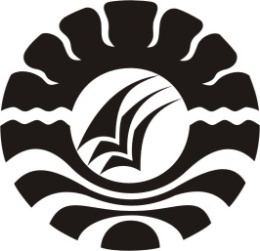 PENGEMBANGAN   TEKNIK  KOLASE   DENGAN   MEDIA  BIJI - BIJIANUNTUK MENINGKATKAN KEMAMPUAN MENGHASILKAN KARYASENI  ANAK  KELOMPOK B  DI TK.ISLAM AL-FURQANBIRING ERE KABUPATEN  PANGKEPSKRIPSIDiajukkan Untuk Memenuhi Sebagian Persyaratan GunaMemperoleh Gelar Sarjana Pendidikan Pada Program Studi Pendidikan GuruPendidikan Anak Usia Dini Strata Satu Fakultas Ilmu PendidikanUniversitas Negeri MakassarH A L M I A1449046106PROGRAM STUDI PENDIDIKAN GURU PENDIDIKAN ANAK USIA DINIFAKULTAS ILMU PENDIDIKANUNIVERSITAS NEGERI MAKASSAR2016PERNYATAAN KEASLIAN SKRIPSISaya yang bertanda tangan dibawah ini :Nama 			: H A L M I ANIM 			: 1449046106Jurusan 		: Pendidikan Guru Pendidikan Anak Usia DiniJudul Skripsi 		: Pengembangan Teknik Kolase Dengan Media Biji-bijian  Untuk Meningkatkan Kemampuan Menghasilkan Karya Seni    pada anak Kelompok B Di TK. Islam Al-Furqan Biring Ere   Kabupaten Pangkep.	Menyatakan dengan sebenarnya bahwa Skripsi yang saya tulis ini benar merupakan hasil karya saya sendiri dan bukan merupakan pengambil alihan tulisanatau pikiran orang lain yang saya akui sebagai hasil tulisan atau pikiran sendiri.Apabila dikemudian hari terbukti atau dapat dibuktikan bahwa Skripsi ini hasil jiplakan, maka saya bersedia menerima sanksi atas perbuatan  tersebut sesuai ketentuan yang berlaku. 						             Makassar,    Januari  2016             Yang membuat Pernyataan,           H A L M I A                                                                     NIM. 1449046106PRA KATAPuji syukur kehadirat Allah SWT, karena rahmat-Nya sehingga tugas akhir yang berjudul “Pengembangan teknik kolase dengan media biji-bijian untuk meningkatkan kemampuan menghasilkan karya seni anak kelompok B Di Tk. Islam Al-Furqan Biring ere Kabupaten Pangkep” dapat diselesaikan sesuai waktu yang ditargetkan. Walaupun demikian penulis menyadari bahwa masih terdapat kekurangan dalam penulisan ini, baik redaksi kalimatnya maupun dari sistematika penulisannya. Namun demikian harapan penulis, sripsi ini dapat memberikan sedikit harapan demi terciptanya pembelajaran yang bermakna didalam kelas.Dalam penyusunan Skripsi ini, penulis menghadapi banyak sekali kesulitan, baik dalam proses pengumpulan bahan pustaka maupun dalam penyusunannya. Namun berkat bimbingan dan dorongan dari berbagai pihak, maka kesulitan dapat teratasi. Oleh karena itu, maka penulis menyampaikan ucapan terima kasih yang sebesar-besarnya kepada yang terhormat Ibu Dra. Hj. Sumartini, M.Pd sebagai pembimbing I dan Ibu Hajerah, S.Pdi, M.Pd selaku dosen pembimbing II atas kesempatannya untuk membimbing penulis selama menyusun Skripsi ini. Selanjutnya ucapan terima kasih penulis tujukan kepada: Prof. Dr. Arismundar, M.Pd Rektor Universitas Negeri Makassar, yang telah memberi peluang untuk mengikuti proses perkuliahan di Pendidikan Guru Pendidikan Anak Usia Dini Fakultas Ilmu Pendidikan UNM. Dr. Abdullah Sinring, M.Pd sebagai Dekan FIP UNM, yang senantiasa memberikan motivasi dalam berbagai kesempatan untuk lebih meningkatkan profesionalisme melalui proses perkuliahan dan Dr. Abdul. Saman, M.Si,Kons.  selaku PD I FIP UNM, Drs. Muslimin, M.Ed selaku PD II FIP UNM,                 Dr. Pattaufi, M.Pd selaku PD III FIP UNM, Dr. Parwoto, M.Pd Selaku PD IV FIP UNM  yang telah memberikan layanan akademik, administrasi dan kemahasiswaan selama proses pendidikan dan penyelesaian studi.Syamsuardi, S.Pd, M.Pd dan Arifin Manggau, S.Pd, M.Pd masing- masing selaku ketua dan sekretaris  Program Studi PGPAUD FIP UNM yang dengan penuh perhatian dalam memfasilitasi berbagai kebutuhan perkuliahan sehingga kegiatan perkuliahan penulis tempuh sesuai yang ditargetkan.Bapak dan Ibu dosen serta pegawai/ tata usaha PGPAUD UNM atas segala perhatiannya dan pelayanannya baik aspek akademik, administrasi, mauapun aspek kemahasiswaan sehingga proses perkuliahan berjalan sangat lancar.Kepada kedua orang tua beserta keluarga, yang senantiasa memberikan dorongan selama melanjutkan studi pada perguruan tinggi di UNM.Sahabat dan teman-teman yang senantiasa memberikan dorongan dan semangat serta banyak membantu penulis selama melanjutkan studi pada perguruan tinggi di UNM serta dalam penyusunan laporan pengembangan pembelajaran ini.Ibu kepala TK. Islam Al-Furqan Biring ere Pangkep dan ibu guru teman sejawat yang telah berkenan menerima penulis dan membantu penulis untuk melakukan pengembangan pembelajaran.Akhirnya penulis menyampaikan kepada semua pihak yang tak sempat disebutkan namanya satu persatu atas bantuan dan bimbingannya, semoga Allah SWT senantiasa memberikan ganjaran pahala yang setimpal, Aamiin. Harapan penulis Skripsi ini dapat bermanfaat bagi seluruh pembacanya, khususnya bagi pemerhati pendidikan.Makassar ,   Januari   2016                                                                                 Penulis  MOTOSungguh Allah tidak akan mengubah (Nasib) suatu Kaum jika mereka tidak mengubah keadaannya sendiri…..”(Q.S. Ar Ra’d 13:11)PERUNTUKKAN: Karya ini Kuperuntukkan Kepada:Kedua orang tuaku tercinta, Ibunda Madina dan Ayahanda Sabollah.ABSTRAKH a l m i a. 2016. Pengembangan Teknik Kolase dengan media Biji-bijian untuk meningkatan kemampuan menghasil karya seni anak kelompok B Di Tk. Islam Al-Furqan Biring ere Kabupaten Pangkep Dibimbing oleh  Dra. Hj. Sumartini, M.Pd,  dan  Hajerah, S.Pdi, M.Pd, pada Program Studi Pendidikan Guru Pendidikan Anak Usia Dini (PGPAUD) Fakultas Ilmu Pendidikan Universitas Negeri Makassar.Rumusan masalah dalam penelitian ini adalah Bagaimana mengembangkan teknik kolase dengan media biji-bijian untuk meningkatkan kemampuan menghasilkan  karya seni pada kelompok B di TK. Islam Al-Furqan Biring ere Kecamatan Minasate’ne Kabupaten Pangkep? Tujuan Penelitian ini adalah Untuk mengetahui pengembangan teknik kolase dengan media biji-bijian dalam meningkatkan kemampuan menghasilkan karya anak pada kelompok B di TK. Islam Al-Furqan Biring ere Kecamatan Minasate’ne Kabupaten Pangkep.Jenis  penelitian ini adalah penelitian pengembangan pembelajaran yang    bertujuan untuk mengetahui peningkatan  kemampuan menghasilkan karya seni dengan teknik kolase  menggunakan media biji-bijian pada anak kelompok B di TK. Islam Al-Furqan Biring Ere Kabupaten Pangkep. Populasi dalam penelitian  ini adalah 10 orang anak kelompok B di Taman Kanak-kanak Islam Al-Furqan Biring Ere Kabupaten Pangkep. Dan data yang dikumpulkan terdiri atas data lembar observasi keterlaksanaan pembelajaran, lembar observasi anak dan lembar observasi guru. Dan data pengamatan observasi dianlisis secara deskriptif. Hasil penelitian yang telah dilaksanakan dilakukan dengan dua tahap yaitu tahap pertama sebagai tahap pemberian tes guna mengetahui kemampuan awal anak dalam membuat kolase. Kemudian tahap kedua yaitu pemberian tugas yang berupaya untuk mengetahui kemampuan anak untuk menghasilkan karya seni dengan teknik  kolase menggunakan media biji-bijian. Dari tahap pertama penelitian tersebut diperoleh perbandingan tentang kemampuan menghasilkan karya seni anak adalah kategori rendah dan pada tahap berikutnya kemampuan menghasilkan karya seni anak meningkat atau kategori sangat tinggi. Selanjutnya hasil penelitian  tersebut menyimpulkan bahwa penggunaan media biji-bijian sangat efektif sebagai media pembelajaran dalam meningkatkan kemampuan menghasilkan karya seni anak pada kelompok B Taman Kanak-kanak Islam Al-Furqan Biring Ere Kabupaten Pangkep.DAFTAR ISI						Halaman HALAMAN JUDUL 	iHALAMAN PERSETUJUAN PEMBIMBING 	iiHALAMAN PENGESAHAN UJIAN 	iii PERNYATAAN KEASLIAN SKRIPSI	ivMOTTO	vABSTRAK 	 viPRAKATA 	viiDAFTAR ISI 	viiiBAB I 	PENDAHULUAN 	  1 Latar Belakang 	  1Rumusan Masalah 	  4 Tujuan Penelitian 	  5Manfaat  penelitian 	  5 BAB II      TINJAUAN PUSTAKA 	  7Pengertian 	  7Konsep Seni 	  7Pentingnya Seni bagi AUD 	 8Keindahan Seni 	 9Kerapian Seni 	 11Teknik Kolase Media Biji-bijian 	  11Langkah-langkah Kolase Media Biji-bijian 	  13Kelebihan Kolase Dengan Media Biji-bijian 	  14Kelemahan Kolase Dengan Media Biji-bijian 	  16  BAB III     METODE PENELITIAN 	  18Subjek Penelitian 	  18Waktu dan tempat penelitian 	  18Desain / Prosedur 	  18 Teknik Pengumpulan Data 	  20Teknik Analisis Data 	  21BAB IV    HASIL PENELITIAN DAN PEMBAHASAN 	  22Hasil Penelitian	  22Pembahasan	  46BAB V    PENUTUP 	  49Kesimpulan	  49Saran 	  49DAFTAR PUSTAKA 	  51DAFTAR LAMPIRANHalamanKISI-KISI INSTRUMEN 	 54PEDOMAN OBSERVASI GURU 	 56PEDOMAN OBSERVASI ANAK 	 58SKENARIO PEMBELAJARAN PERTEMUAN I 	 60SKENARIO PEMBELAJARAN PERTEMUAN II 	 62SKENARIO PEMBELAJARAN PERTEMUAN III 	 64SKENARIO PEMBELAJARAN PERTEMUAN IV 	 66 SKENARIO PEMBELAJARAN PERTEMUAN V 	 68RKH PERTEMUAN I 	 70RKH PERTEMUAN II 	 72RKH PERTEMUAN III 	 74RKH PERTEMUAN III 	 76RKH PERTEMUAN IV 	 78RKH PERTEMUAN V 	 80LEMBAR OBSERVASI KEGIATAN GURU PERTEMUAN I 	 82LEMBAR OBSERVASI KEGIATAN GURU PERTEMUAN II 	 84LEMBAR OBSERVASI KEGIATAN GURU PERTEMUAN III 	 86LEMBAR OBSERVASI KEGIATAN GURU PERTEMUAN IV 	 88LEMBAR OBSERVASI KEGIATAN GURU PERTEMUAN V 	 90LEMBAR OBSERVASI KEGIATAN ANAK PERTEMUAN I 	 92LEMBAR OBSERVASI KEGIATAN ANAK PERTEMUAN II 	 94LEMBAR OBSERVASI KEGIATAN ANAK PERTEMUAN III 	 96LEMBAR OBSERVASI KEGIATAN ANAK PERTEMUAN IV 	 98LEMBAR OBSERVASI KEGIATAN ANAK PERTEMUAN V 	 100FOTO-FOTO KEGIATAN 	 101 SKRIPSIPENGEMBANGAN   TEKNIK  KOLASE   DENGAN   MEDIA  BIJI - BIJIANUNTUK MENINGKATKAN KEMAMPUAN MENGHASILKAN KARYASENI  ANAK  KELOMPOK B  DI TK.ISLAM AL-FURQANBIRING ERE KABUPATEN  PANGKEPH A L M I APROGRAM STUDI PENDIDIKAN GURU PENDIDIKAN ANAK USIA DINIFAKULTAS ILMU PENDIDIKANUNIVERSITAS NEGERI MAKASSAR2016